МУНИЦИПАЛЬНОЕ УЧРЕЖДЕНИЕ КУЛЬТУРЫ«ЦЕНТРАЛЬНАЯ БИБЛИОТЕКА БЕЛГОРОДСКОГО РАЙОНА»МЕТОДИКО-БИБЛИОГРАФИЧЕСКИЙ ОТДЕЛ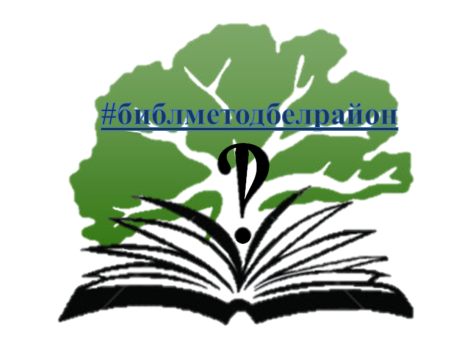 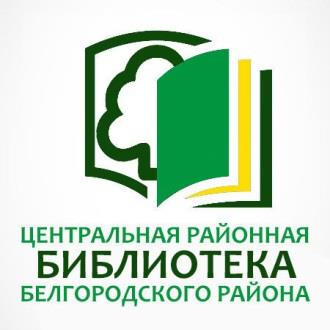 БЮЛЛЕТЕНЬ НОВЫХ ПОСТУПЛЕНИЙ№ 1 (2018)БИБЛИОГРАФИЧЕСКИЙ УКАЗАТЕЛЬ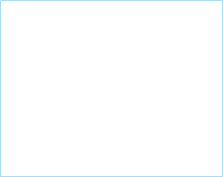 Стрелецкое 2018ББК 91Б 98Составитель:Юркова Н.В.Б 98        Бюллетень новых поступлений: библиогр. указ. / Муниципальное учреждение культуры «Центральная библиотека Белгородского района»;  методико-библиографический отдел; сост.: Н.В. Юркова. – Стрелецкое: МБО МУК «ЦБ Белгородского района», 2018. - № 1 (2018). – 31 с.ББК 91Бюллетень новых поступлений содержит информацию о литературе, вновь поступившей в фонды ЦБС Белгородского района. Данные о каждом издании содержат его полное библиографическое описание. Весь материал распложен в систематическом порядке по отраслям знаний; внутри разделов – в алфавите авторов и заглавий.Бюллетень предназначен широкому кругу читателей, детям и взрослым, специалистам различных отраслей, любителям книг и чтения, читателям Белгородского района.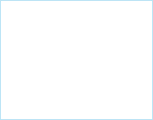 © МУК «ЦБ Белгородского района»ОГЛАВЛЕНИЕОТРАСЛЕВАЯ ЛИТЕРАТУРА	4ЕСТЕСТВЕННЫЕ НАУКИ	4ТЕХНИКА. ТЕХНИЧЕСКИЕ НАУКИ	5СЕЛЬСКОЕ И ЛЕСНОЕ ХОЗЯЙСТВО. СЕЛЬСКОХОЗЯЙСТВЕННЫЕ И ЛЕСОХОЗЯЙСТВЕННЫЕ НАУКИ	5ЗДРАВООХРАНЕНИЕ. МЕДИЦИНСКИЕ НАУКИ	6ОБЩЕСТВЕННЫЕ И ГУМАНИТАРНЫЕ НАУКИ	6ОБЩЕСТВЕННЫЕ НАУКИ В ЦЕЛОМ / СОЦИОЛОГИЯ / СТАТИСТИКА / ДЕМОГРАФИЯ / ИСТОРИЯ. ИСТОРИЧЕСКИЕ НАУКИ / ЭКОНОМИКА. ЭКОНОМИЧЕСКИЕ НАУКИ / ПОЛИТИКА. ПОЛИТИЧЕСКИЕ НАУКИ / ПРАВО. ЮРИДИЧЕСКИЕ НАУКИ / ВОЕННОЕ ДЕЛО. ВОЕННАЯ НАУКА.	6КУЛЬТУРА. НАУКА. ПРОСВЕЩЕНИЕ	8ФИЛОЛОГИЧЕСКИЕ НАУКИ / ИСКУССТВО / РЕЛИГИЯ. МИСТИКА. СВОБОДОМЫСЛИЕ / ФИЛОСОФИЯ / ПСИХОЛОГИЯ	9ЛИТЕРАТУРА УНИВЕРСАЛЬНОГО СОДЕРЖАНИЯ	12ХУДОЖЕСТВЕННАЯ ЛИТЕРАТУРА	12ОТРАСЛЕВАЯ ЛИТЕРАТУРАББК 2 ЕСТЕСТВЕННЫЕ НАУКИББК 3 ТЕХНИКА. ТЕХНИЧЕСКИЕ НАУКИББК 4 СЕЛЬСКОЕ И ЛЕСНОЕ ХОЗЯЙСТВО. СЕЛЬСКОХОЗЯЙСТВЕННЫЕ И ЛЕСОХОЗЯЙСТВЕННЫЕ НАУКИББК 5 ЗДРАВООХРАНЕНИЕ. МЕДИЦИНСКИЕ НАУКИББК 6/8ОБЩЕСТВЕННЫЕ И ГУМАНИТАРНЫЕ НАУКИББК 60-68 ОБЩЕСТВЕННЫЕ НАУКИ В ЦЕЛОМ / СОЦИОЛОГИЯ / СТАТИСТИКА / ДЕМОГРАФИЯ / ИСТОРИЯ. ИСТОРИЧЕСКИЕ НАУКИ / ЭКОНОМИКА. ЭКОНОМИЧЕСКИЕ НАУКИ / ПОЛИТИКА. ПОЛИТИЧЕСКИЕ НАУКИ / ПРАВО. ЮРИДИЧЕСКИЕ НАУКИ / ВОЕННОЕ ДЕЛО. ВОЕННАЯ НАУКА.ББК 70-79КУЛЬТУРА. НАУКА. ПРОСВЕЩЕНИЕ ББК 80-83 / 85-88ФИЛОЛОГИЧЕСКИЕ НАУКИ / ИСКУССТВО / РЕЛИГИЯ. МИСТИКА. СВОБОДОМЫСЛИЕ / ФИЛОСОФИЯ / ПСИХОЛОГИЯББК 9ЛИТЕРАТУРА УНИВЕРСАЛЬНОГО СОДЕРЖАНИЯХУДОЖЕСТВЕННАЯ ЛИТЕРАТУРА(ПРОИЗВЕДЕНИЯ)ББК 84БЮЛЛЕТЕНЬ НОВЫХ ПОСТУПЛЕНИЙ№ 1 (2018)Составитель Н. В. ЮрковаПодписано в печать 20.07.2018 г. Формат 21 х 29,7Усл. печ. л. 14.42 Тираж 40 Заказ № 1Муниципальное учреждение культуры «Центральная библиотека Белгородского района»308511, Белгородская область, Белгородский район, с. Стрелецкое, ул. Королева, д 44тел.:(4722) 38-83-91 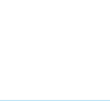 _____________________________________Дорогие друзья!Мы рады видеть Вас в нашей библиотеке и хотим предложить Вашему вниманию список книг, поступивших в фонды Центральной библиотеки и филиалы. Узнать, еде находится понравившаяся книга, Вы можете, обратившись к библиотекарю абонемента и читального зала или библиографу. При необходимости Вам доставят книгу из библиотек филиалов Белгородского района через службу «Внутрисистемного обмена».____________________________________Мы будем рады видеть Вас в друзьях библиотеки на страничках социальных сетейОдноклассники   https://www.ok.ru/profile/562036543624 Вконтакте         https://vk.com/id457361442 26.31А94Афонькин, С. Ю. Минералы и драгоценные камни: [школьный путеводитель для среднего и старшего школьного возраста] / С. Ю. Афонькин; ил. И. В. Никитиной. - Санкт-Петербург : Балтийская книжная компания "БКК", 2016. - 96 с. : ил. - (Узнай мир. Природа). 20.1С81Бернацкий, А. С. Сто великих тайн экологии / А. С. Бернацкий. - Москва : Вече, 2017 - 415 с. : ил. - (100 великих). 28Б70Блэкберн, Э. Э. Эффект теломер: революционный подход к более молодой, здоровой и долгой жизни / Элизабет Элен Блэкберн, Элисса Эпель; [перевод с английского Ивана Чорного]. - Москва : Э, 2017. - 380, [2] с. : ил. - (Революция в медицине: cамые громкие и удивительные открытия) .26.342Л14Лагутенков, А. Драгоценные камни. Ювелирные секреты / А. Лагутенков. - Москва : АСТ, 2018. - 191 с. - (Иллюстрированный гид).22.3Н64Никонов, А. П. Физика на пальцах: для детей и родителей, которые хотят объяснять детям [12+] / Александр Никонов. - Москва : АСТ, 2018. - 351, [1] с. : ил. - (Библиотека вундеркинда. Научные сказки). 22.6П27Перельман, Я. И. Занимательная астрономия / Я. И. Перельман. - Москва : Юрайт, 2017. - 210 с. - (Открытая наука). 22.15П27Перельман, Я. И. Занимательная геометрия / Я. Перельман. - Москва : Книжный Клуб Книговек, 2017. - 384 с. : ил.26С81Сто великих тайн планеты Земля / [авт.-сост. А. С. Бернацкий]. - Москва : Вече, 2017. - 416 с. : ил. - (100 великих). 28.6Ш39Шейх-Миллер, Д. Большие кошки: [для детей до трех лет] / Дж. Шейх-Миллер, С. Тернбулл; [пер. с англ. М. Жуковой]. - Москва : Росмэн, 2018. - 46, [1] с. : цв. ил. - (Детская энциклопедия). 37.248В171.  Ван'т Хал, Д. Творческий год: времена года и праздники в играх, поделках, рецептах: 170 мастер-классов для всей семьи / Джин Ван'т Хал; пер. с англ. Л. Головиной. - Москва : Манн, Иванов и Фербер, 2017. - 334 с. : ил. - Библиогр.: с. 332-333.  37.279М742. Могилевская, С. А. Девочки, книга для вас. [Учимся хозяйничать. Заботимся о здоровье. Организуем праздники: для младшего и среднего школьного возраста] / С. Могилевская. - Москва : АСТ, 2018. - 240 с. : ил. - (Энциклопедия для девочек). 36С303.	 Семенова, С. В. Закуски и гарниры. Готовим в мультиварке / С. В. Семенова. - Харьков. - Белгород : Клуб семейного досуга, 2016. - 95 с. - (Все будет очень вкусно).32.973У-394.	Уитни, Д. Учимся создавать сайты, приложения и игры: программирование для детей: HTML, CSS и Javascript / Д. Уитни; [перевод с английского И. Рузмайкина]. - Санкт-Петербург [и др.] : Питер, 2018. - 207 с. : ил. - (Вы и ваш ребенок). 46.7Б381.	Де ла Бедуайер, К. Собаки и щенки: [энциклопедия для детей: для среднего школьного возраста] / К. де ла Бедуайер; пер. с англ. И. В. Травиной]. - Москва : РОСМЭН, 2017 - 47, [1] с. : ил. - (100 фактов). 46К762.	Кошки: [энциклопедия для детей младшего и среднего школьного возраста / авт. текста Л. Калугина; худож. А. Еремеев]. - Ростов-на-Дону : Проф-Пресс, 2017. - 96 с. : цв. ил. - (Хочу знать). 47.2М483. Мельников, И. В. Большая энциклопедия рыбалки / И. В. Мельников. - Москва : АСТ, 2017. - 256 с. : ил. - (Лучшая книга в подарок). 57.3С731.	Спок, Б. Ребенок и уход за ним / Б. Спок. - Минск : Попурри, 2017. - 544 с. 63.3(2)В27Великие люди России: [энциклопедия] / ред. А. Альникин. - Ростов-на-Дону : Проф-Пресс, 2017. - 96 с. : цв. ил. - (Хочу знать). 63.3 В57Владимиров, В. В Как Николай I железную дорогу строил и за что он Н. В. Гоголя похвалил: [для семьи и школы] / В. В. Владимиров. - Москва : Капитал, 2017. - 48 с. : ил. - (История для детей). 63.3(2)В57Владимиров, В. В. Как русские князья в Киеве правили и с Царьградом воевали: [для семьи и школы] / В. В. Владимиров. - Москва : Капитал, 2017. - 48 с. 63.3(2)52Д33Деникин, А. И. 1917 год: из "Очерков русской смуты" / А. И. Деникин. - Москва : Книжный Клуб Книговек, 2017. - 576 с. - (Литературные памятники русского быта).63.3(2)6Д64Долгополов, Н. М. Легендарные разведчики. На передовой вдали от фронта - внешняя разведка в годы Великой Отечественной войны: [16+] / Николай Долгополов. - [6-е изд.]. - Москва : Молодая гвардия, 2018. - 365, [2] с., [8] л. ил. - (Жизнь замечательных людей).68.53Е72Ермак, А. Крейсер "Суворов": [роман] / А. Ермак. - Москва : СОЛОН-Пресс, 2016. - 336 с. 68.9М15МакНаб, К. Рукопашный бой. 500 приемов самозащиты / Крич МакНаб; пер. с англ. К. Варенко. - Харьков : Клуб Семейного Досуга, 2017. - 208 с. 63.3(2)Н37Наша Родина – Россия: [для детей до трех лет] / [художник Л. Митрюкова и др.]. - Москва : РОСМЭН, 2016. - 24 с. : цв. ил. - (Лучшая энциклопедия в картинках для малышей). 66.4(2Рос)Н64Никонов, В. А. Код цивилизации. Что ждет Россию в мире будущего?: [16+] / В. Никонов. - Москва : Э, 2016. - 669, [1] с. - (Актуальная тема). 63.3(2)6Н64Никонов, В. А. Молотов: [жизнь и деятельность] / В. Никонов. - Москва : Молодая гвардия, 2017. - 630, [1] с. - (Жизнь замечательных людей).63.3(0)Н84Носовский, Г. В. Как все начиналось. Русь и Рим / Г. В. Носовский, А. Т. Фоменко. - Москва : АСТ, 2017. - 320 с. - (Новая хронология. Реконструкция истории). 63.3(0)П33Пираты: [школьный путеводитель: 6+] / сост. Г. А. Крылов; ил. Т. В. Канивец]. - Санкт-Петербург : Балтийская книжная компания, 2018. - 92, [3] с. : ил. - (Узнай мир). 63.5П68Праздники и обряды на Руси / авт.-сост. В. Андреев. - Москва : Вече, 2018. - 400 с. : ил. 63.3(2)П80Прокофьева, Е. В. Принцессы Романовы: царские дочери / Е. Прокофьева, М. Скуратовская, С. Аннина. - Санкт-Петербург : БХВ-Петербург, 2016. - 320 с. : ил. - (Окно в историю). 63.3(2)5Р23Раппапорт, Х. Застигнутые революцией. Живые голоса очевидцев: 16+ / Х. Раппапорт; [пер. с англ. А. Мовчан]. - Москва : Э, 2017. - 512 с. 65Р83Руденко, А. М. Управление персоналом: учебное пособие для студентов образовательных учреждений среднего профессионального образования, обучающихся по укрупненной группе специальностей 38.00.00 Экономика и управление (рецензия № РЭЗ 16-17 от 27 мая 2016 г.) / А. М. Руденко, В. В. Котлярова; под ред. А. М. Руденко. - Ростов-на-Дону : Феникс, 2017. - 414 с. 63.3(0)С59Соколов, Б. В. Сто великих битв / Б. В. Соколов. - Москва : Вече, 2017. - 415 с. : ил. - (100 великих). 63.3(2)С60Солоневич, И. Л. Народная монархия: [16+] / И. Солоневич. - Москва : РИМИС, 2016. - 416 с. 66.4(0)С77Стариков, Н. В. Кризис: Как это делается: [кризис не случайность - это оружие]: [16+] / Николай Стариков. - Санкт-Петербург [и др.] : Питер, 2017. - 352 с. - (Бестселлеры Николая Старикова). 63.3(0)С81Сто великих драм и трагедий истории / [авт.-сост. Н. Н. Непомнящий]. - Москва : Вече, 2018. - 416 с. : ил. - (100 великих). 63.3(0)С81Сто великих исчезновений / [авт.-сост. Н. Н. Непомнящий]. - Москва : Вече, 2017. - 415 с. : ил. - (100 великих). 63.3(0)С81Сто великих маршалов / сост.: Ю. Н. Лубченков. - Москва : Вече, 2018. - 415 с. : ил. - (100 великих). 63.3(2)С81Сто великих мыслителей России / сост.: Р. К. Баландин. - Москва : Вече, 2018. - 416 с. - (100 великих). 63.3(0)С81Сто великих первопроходцев и первооткрывателей: 12+ / [авт.-сост. Зигуненко С. Н.]. - Москва : Вече, 2017. - 384 с. : ил. - (100 великих). 63.3(4Фра)Т98;Тюлар, Ж. Наполеон, или Миф о "спасителе": [16+] / Ж. Тюлар; пер. с фр. А. П. Бондарева. - 5-е изд. - Москва : Молодая гвардия, 2017. - 362, [6] с. : ил. - (Жизнь замечательных людей). 63.3(2)5Ф62Фирсов, С. Л. Николай II. Пленник самодержавия / С. Фирсов. - 2-е изд., перераб. - Москва : Молодая гвардия, 2017. - 526 [2] с. - (Жизнь замечательных людей). 63.3(2)Ч-49Черников, В. В. Казачество в истории России: [научно-популярное издание] / В. В. Черников. - Москва : АЙРИС-пресс, 2013. - 159, [1] с. : ил.63.3(0)3Ш73Шмидт, Ж. Александр Македонский: [16+] / Ж. Шмидт; [пер. с фр. Е. Колодочкиной]. - Москва : Молодая гвардия, 2015. - 301 с. : ил. - (Жизнь замечательных людей). 63.2Э68Энциклопедия. Символы, знаки, эмблемы / [авт.-сост. В. Андреева и др.]. - Москва : Астрель : АСТ, 2008. - 556 с. : ил. - (AD MARGINEM). 75А94Афонькин, С. Ю. История Олимпийских игр: [школьный путеводитель для среднего школьного возраста] / С. Ю. Афонькин. - Изд. 2-е, доп. - Санкт-Петербург: БКК, 2015. - 80 с. : ил. - (Узнай мир. История). 75Г46Гиффорд, К. Футбол: [для среднего школьного возраста] / К. Гиффорд; пер. с англ. В. П. Никитина]. - Москва : РОСМЭН, 2018. - 48 с. : ил. - (Детская энциклопедия). 74.200.52К35Кем быть?: [для среднего школьного возраста: 0+] / [авт. текста: Амели Бомон; худож. Коллет Юс-Давид; пер. с фр. И. Шадриной]. - Москва : Махаон, 2017. - 127 с. : цв. ил. - (Твоя первая энциклопедия). 74Т65Траини, А. А Если я стану...: книга о профессиях: [для детей младшего школьного возраста: 6+] / А. Траини; пер. с итал. Е. Саломатиной. - Москва : Эксмо, 2017. - 73, [6] с. : цв. ил. - (Увлекательное чтение для нового поколения). 74Ф28Фаузер, Н. Первый самоучитель по рисованию для детей: [для занятий взрослых с детьми (текст читают взрослые): для дошкольного возраста: 0+] / Н. Фаузер; [пер. с нем. М. Тютиной]. - Москва : АСТ, 2017. - 62, [2] с. : цв. ил. 75.578Ч-20Чарльз, Т. Футбол для детей. 101 тренировка для начинающих / Тони Чарльз, Стюарт Рук; [пер. с англ. А. Поповой]. - Москва : Э, 2017. - 127 с. : цв. ил. - (Спорт для детей). 85.143А35Азио, Д. Ван Гог / Д. Азио; [пер. с фр. В. Зайцева]. - Москва : Молодая гвардия, 2017. - 300, [3] с., [16] л. ил. - (Жизнь замечательных людей).85.3А65Андреева, Ю. И. Быть балериной. Частная жизнь танцовщиц Императорского театра / Ю. Андреева. - Москва : Алгоритм, 2017. - 350, [1] с. : ил. - (Как жили женщины разных эпох). 82А43Асов, А. И. Мифы славян. Сказания о богах, волхвах и князьях, почитаемых на праздниках старого календаря / А. Асов. - Москва : Свет, 2017. - 400 с. 88.37Б68Блект, Р. Три энергии: забытые каноны здоровья и гармонии: [12+] / Р. Блект. - Москва : АСТ, 2018. - 312, [1] с. : ил. 88.41В60Внукова, М. Что делать, если ребенок не хочет... / М. Внукова. - Москва : АСТ, 2014. - 288 с. - (Психология детства). 81.2АнглД36Державина, В. А. Все правила английского языка с иллюстрированным словарём: [для старшего школьного возраста] / В. А. Державина. - Москва : Lingua : АСТ, 2018. - 287 с. : ил. - (Все правила + иллюстрированный словарь). 87.77Д66Доманская, Л. В. Книга хороших манер для воспитанных детей. Маленькие принцессы и рыцари никогда не ссорятся: [для занятий взрослых с детьми (текст читают взрослые): для дошкольного возраста] / Л. В. Доманская. - Москва : АСТ, 2017. - 191 с. : ил. 88.53Ж71Жикаренцев, В. В. Путь к свободе. Как изменить свою жизнь / В. Жикаренцев. - Изд. 7-е, расш. и доп. - Москва : АСТ, 2017. - 286 с. - (Мудрец. Учитель. Мастер). 85.318И11И в праздники, и в будни: народные песни, романсы и танцы в сопровождении баяна (аккордеона) / авт.-сост. Е. Лёвин. - Изд. 7-е. - Ростов-на-Дону : Феникс, 2018. - 84, [2] с. - (Любимые мелодии).85.36И46Ильичев, И. М. Анна Герман. 100 воспоминаний о великой певице / И. Ильичёв. - Москва : Алгоритм, 2017. - 494, [1] с. : ил. 88.3К37Кехо, Д. Подсознание может все!: [16+] / Д. Кехо; [пер. с англ.]. - Минск : Попурри, 2017. - 160 с. 85.335.42К56Ковалик, О. Г. Г. Уланова: [16+] / О. Ковалик. - Москва : Молодая гвардия, 2015. - 558, [1] с., [16] л. ил. - (Жизнь замечательных людей).85К62Кольяшкин, М. А. Песни для детей в сопровождении фортепиано / М. А. Кольяшкин. - Изд. 2-е, стереотип. - Санкт-Петербург. – Москва: Краснодар; Лань : ПЛАНЕТА МУЗЫКИ, 2018. - 48 с. 83.3(2Рос=Рус)6Л55Ливанов, В. Невыдуманный Пастернак. Памятные встречи / В. Ливанов. - Москва : Алгоритм, 2017. - 288 с. - (Я помню его таким). 88.5М53Мессинжер, Ж. Я вижу вас насквозь. Научитесь читать человека как книгу / Жозеф и Каролин Мессинжер. - 4-е изд. – Харьков; Белгород : Клуб Семейного Досуга, 2018. - 510, [1] с. : ил.81.2АнглМ60Миловидов, В. А. Все правила английского языка с упражнениями. Супертренажер / В. А. Миловидов. - Москва : АСТ, 2017. - 255 с. - (Быстрый английский). 82М89Мифологический словарь. Боги и герои: [6+] / [сост. Л. Ф. Корепина,Э. И. Корепина]. - Москва : ВАКО, 2018. - 80 с. : ил. - (Школьный словарик). 85.3М72Млечин, Л. М. Плевицкая / Л. Млечин. - Москва : Молодая гвардия, 2017. - 405. - (Жизнь замечательных людей).88.5Н64Никонов, В. А. Лидерство по-русски: [16+] / В. Никонов. - Москва : Э, 2017. - 528 с. 81Н72Новый орфографический словарь русского языка с грамматическим приложением: 80 000 слов / сост. И. А. Кузьмина. - Москва : Дом Славянской книги, 2017. - 768 с. 81.411.2О-70Орфоэпический словарь русского языка / В. И. Круковер. - Санкт-Петербург : Виктория плюс, 2017. - 320 с. 81.2РосO-70Орфоэпический словарь русского языка / Т. Л. Федорова, О. А. Щеглова. - Москва : Стандарт, 2017. - 576 с. 88.3П32Пиз, А. Новый язык телодвижений: как читать мысли окружающих по их жестам / А. Пиз, Б. Пиз; [пер. с англ. Т. Новиковой]. - Москва : Э, 2018. - 448 с. - (Психология. Плюс 1 победа). 83.3(2Рос=Рус)Р89Русские писатели и поэты: [для младшего школьного возраста] / [текст М. Куликовой]. - Москва : Стрекоза, 2016. - 79, [1] с., [2] л. цв. ил. - (Школьный справочник для начальных классов). 86.37Р88Русский патерик: жития великих русских святых / ред.-сост. Б. И. Егоров. - Изд. 4-е. - Москва : Даръ, 2017. - 384 с. - (Мир Православия). 82С14Садко. Былины: [для среднего школьного возраста: 12+]. - Москва : Э, 2017. - 320 с. - (Внеклассное чтение). 85.1С29Селиверстова, Д. Г. Рисование: первые шаги: [для младшего школьного возраста] / Д. Селиверстова. - Москва : Эксмо, 2018. - 352 с., [20] л. цв. ил. - (Школа юного художника). 85.37С60Соловьев, С. А. Те, с которыми я... Алексей Баталов / С. Соловьев. - Москва : Белый город, 2017. - 80 с. : [16] л. ил. 88С79Степанова, В. Ю. Психология без запретов!: сумасшедшие темы, честные ответы / В. Степанова. - Москва : АСТ, 2017. - 200, [1] с. : ил. - (#Psychology#Know-How). 86.4С81Сто великих мистических тайн: 16+ / А. С. Бернацкий. - Москва : Вече, 2018. - 384 с. - (100 великих). 86.372Т46Тихон (Шевкунов) "Несвятые святые" и другие рассказы / архимандрит Тихон (Шевкунов). - Изд. 16-е. - Москва : Изд-во Сретенского монастыря, 2017. - 640 с. 86Т48Ткачев, А. Ю. Наше время: [зачем мы рождаемся] / А. Ткачев. - Москва : Эксмо ; Воскресение, 2017. - 318 с. : ил. - (Книги протоиерея Андрея Ткачева). 88.5Х45Хилл, Н. Думай и богатей. Издание ХХI века: [16+] / Н. Хилл; [пер. с англ. И. Гродель]. - 5-е изд. - Минск : Попурри, 2018. - 368 с. - (Школа успеха). 88.5Ч-16Чалдини, Р. Психология влияния. Как научиться убеждать и добиваться успеха: [16+] / Б. Чалдини; [пер. с англ. О. Епимахова]. - Москва : Э, 2018. - 336 с. : ил. - (Сам себе психолог). 81.2РусШ15Шагалова, Е. Н. Словарь новейших иностранных слов. Программа "Словари ХХI века» / Е. Н. Шагалова. - Москва : АСТ-ПРЕСС КНИГА, 2017. - 576 с. 85.1Ш71Шматова, О. В. Самоучитель по рисованию цветными карандашами: [экспресс-курс: обучение с нуля шаг за шагом] / О. Шматова. - Москва : Э, 2017. - 95 c : ил. - (Учимся рисовать с Ольгой Шматовой). 92Д38Детская энциклопедия для умных дошколят: [6+] / [ред. А. Альникин, А. Вериютина, Ю. Феданов]. - Ростов-на-Дону : Владис, 2018. - 223, [1] с. 92К61Колодинский, Д. Как появилась одежда: [мини-энциклопедия для маленьких эрудитов: учебно-развивающее издание для взрослых с детьми: 0+] / Д. Колодинский; худож. О. Гуцол. - Минск : Книжный Дом, 2017. - (Все про все). 92Э68Энциклопедия чудес света: [все о чудесах света: для детей среднего школьного возраста: 12+ / автор текста О. Тяжлова]. - Ростов-на-Дону : Проф-Пресс, 2017. - 128 с. 84(2Рос=Рус)6А13Абгарян, Н. С неба упали три яблока. Люди, которые всегда со мной. Зулали: романы: [16+] / Н. Абгарян. - Москва : АСТ, 2017. - 729, [1] с. 84(2Рос=Рус)6 А13Абгарян, Н. Э. Дальше жить: [16+] / Н. Абгарян. - Москва : АСТ, 2018. - 252, [2] с. : ил. - (Люди, которые всегда со мной). 84(2Рос=Рус)6А13Абгарян, Н. Э. Дальше жить: [16+] / Н. Абгарян. - Москва : АСТ, 2018. - 252, [2] с. : ил. - (Люди, которые всегда со мной). 84(5Кир)А36Абдуллаев, Ч. А. Алтарь победы: 16+ / Ч. Абдуллаев. - Москва : Э, 2017. - 320 с. 84(2Рос=Рус)6А13Абдуллаев, Ч. А. Берлинский транзит: 16+ / Ч. Абдуллаев. - Москва : Э, 2017. - 348, [1] с. 84(2Рос=Рус)6А13Абдуллаев, Ч. А. Обозначенное присутствие: [16+] / Ч. Абдуллаев. - Москва : ЭКСМО, 2018. - 320 с. 84(2Рос=Рус)6А13Абдуллаев, Ч. А. Обычай умирать: [роман]: 16+ / Ч. Абдуллаев. - Москва : Э, 2017. - 318 с. - (Абдуллаев. Мастер криминальных тайн). 84(2Рос=Рус)6А22Автократов, Н. В. Серая скала: [повести: 16+] / Н. Автократов. - Москва : Вече, 2016. - 352 с. - (Сделано в СССР). - (Любимый детектив). 84(5Кир)А3Айтматов, Ч. Когда падают горы: (вечная невеста): [роман, повести] / Ч. Айтматов. - Санкт-Петербург : Азбука-Аттикус, 2017. - 448 с. - (Азбука-классика). 84(5Кир)А3Айтматов, Ч. Плаха: романы, повести / Ч. Айтматов. - Санкт-Петербург : Азбука-Аттикус, 2017. - 928 с. - (Русская литература. Большие книги). 84(2Рос=Рус)6А41Аксенов, В. П. Московская сага: трилогия. Кн. 1. Поколение зимы / Василий Аксенов. - Москва : Э, 2017. - 480 с. - (Большая проза. Василий Аксенов). 84(2Рос=Рус)6А41Аксенов, В. П. Ожог: [роман] / Василий Аксенов . - Москва : "Э", 2017. - 528 с. - (Большая проза. Василий Аксенов).84(2Рос=Рус)6 А44Акунин, Б. Бох и Шельма: [повесть] / Б. Акунин. - Москва : АСТ, 2017. - 285, [2] с. : ил. - (История Российского государства). 84(2Рос=Рус)6 А44Акунин, Б. Жизнь замечательных людей и зверей: короткие истории о всяком разном: 16+ / Б. Акунин. - Москва : АСТ, 2017. - 320 с. : ил. 84(2Рос=Рус)6 А44Акунин, Б. Князь Клюква. Плевок дьявола: [повести]: [16+] / Борис Акунин. - Москва : АСТ, 2018. - 288 с. : ил. - (История Российского государства). 84(2Рос=Рус)6 А44Акунин, Б. Огненный перст: [повесть] / Б. Акунин. - Москва : АСТ, 2018. - 352 с. : ил. 84.2А45 Аладдин и волшебная лампа: арабские сказки: [для младшего школьного возраста] / перевод М. Салье; худож. А. Лебедев. - Москва : Махаон, 2017. – 142 с.84(2Рос=Рус)6А46Александрова, Н. Венец Гекаты: [роман. 16+] / Н. Александрова. - Москва : АСТ, 2016. - 320 с. 84(2Рос=Рус)6А46Александрова, Н. Демон никогда не спит: [роман: 16+] / Н. Александрова. - Москва : АСТ, 2017. - 320 с. - (Роковой артефакт). 84(2Рос=Рус)6А46Александрова, Н. Зеркало Вельзевула: [роман: 16+] / Н. Александрова. - Москва : АСТ, 2017. - 320 с. 84(2Рос=Рус)6А46Александрова, Н. Н. Амулет Великого Слона: [роман: 16+] / Н. Александрова. - Москва : Э, 2017. - 315 с. 84(2Рос=Рус)6А46Александрова, Н. Н. Волшебные стрелы Робин Гуда: [роман: 16+] / Н.Александрова. - Москва : Э, 2017. - 320 с. - (Артефакт & Детектив). 84(2Рос=Рус)6А46Александрова, Н. Н. Золотая булавка Юлия Цезаря: [роман: 16+] / Н. Александрова. - Москва : Э, 2017. - 288 с. - (Артефакт & Детектив). 84(2Рос=Рус)6А46Александрова, Н. Н. Колокольчики династии Минь: [роман: 16+] / Н. Александрова. - Москва : Э, 2017. - 320 с. - (Артефакт & Детектив). 84(2Рос=Рус)6А46Александрова, Н. Н. Крест княгини Ольги: [роман: 16+] / Н. Александрова. - Москва : Э, 2018. - 288 с. - (Артефакт & Детектив). 84(2Рос=Рус)6А46Александрова, Н. Н. Особенности кошачьей рыбалки: [роман: 16+] / Н. Александрова. - Москва : АСТ, 2017. - 319 с. - (Иронический детектив). 84(2Рос=Рус)6А46Александрова, Н. Н. Селфи человека-неведимки: [роман: 16+] / Н. Александрова. - Москва : АСТ, 2017. - 320 с. - (Иронический детектив). 84(2Рос=Рус)6А46Александрова, Н. Н. Фермуар последней фрейлины: [роман: 16+] / Н. Александрова. - Москва : Э, 2017. - 288 с. - (Артефакт & Детектив). 84(2Рос=Рус)6А46Александрова, Н. Хоровод со смертью: [роман: 16+] / Н. Александрова. - Москва : АСТ, 2017. - 320 с. - (Роковой артефакт). 84(2Рос=Рус)6А48Алексин, А. В стране вечных каникул. Мой брат играет на кларнете. Коля пишет Оле, Оля пишет Коле: [повести: для среднего школьного возраста] / А. Алексин. - Москва : АСТ, 2017. - 349, [2] с. - (Школьное чтение). 84(2Рос=Рус)6А51 Алмазов, Б. А. Илья Муромец. Святой богатырь / Б. Алмазов. - Москва : Эксмо : Яуза, 2017. - 512 с. - (Русь богатырская). 84(2Рос=Рус)6 А51Алмазов, Б. А. Старые да малые: сборник для семейного чтения / Б. Алмазов; худож. В Канивец. - Санкт-Петербург : Речь, 2016. - 144 с. : ил. - (Ребята с нашего двора). 84(2Рос=Рус)6А61Амасова, А. В. Пираты Кошачьего моря. Кн. 2. Остров забытых сокровищ: [повесть. для младшего школьного возраста: 6+] / А. Амасова, В. Запаренко; [ил. Виктора Запаренко]. - Санкт-Петербург : Азбука, 2018. - 173, [2] с. : цв. Ил.84(2Рос=Рус)6А61Амасова, А. Пираты Кошачьего моря. Кн. 1. На абордаж!: для младшего шк. Возраста: 6+ / А. Амасова, В. Запаренко. - Санкт-Петербург : Азбука, 2018. - 184 с. : ил. 84(2Рос=Рус)6А61Амасова, А. Пираты Кошачьего моря. Кн. 3. Мумия мятежника 3: [повесть: для младшего школьного возраста: 6+] / А. Амасова, В. Запаренко. - Санкт-Петербург : Азбука, 2017. - 144 с. : цв. ил. - (Пираты Кошачьего моря).84(4Ирл)А95Ахерн, С. Идеал: роман: 16+ / С. Ахерн; пер. с англ. Л. Сумм. - Москва : Иностранка : Азбука-Аттикус, 2017. - 464с. : ил. 84(4Ирл)А95Ахерн, С. Клеймо: [роман: 16+] / С. Ахерн; [пер. с англ. Л. Сумм]. - Москва : Иностранка : Азбука-Аттикус, 2017. - 448, [1] с. 84(4Ирл)А95Ахерн, С. Птица-лира: роман: [16+] / С. Ахерн; [пер. с англ. Л. Сумм]. - Москва : Иностранка, 2017. – 476 с. 84(2Рос=Рус)6А99Ая, эН Уровень Дзета. Кн. 5: [роман: для среднего школьного возраста: 12+] / эН Ая. - Москва : Росмэн, 2017. - 395, [5] с. : ил. - (Мутангелы). 84(2Рос=Рус)6А99Ая эН Уровень Пси. Кн. 6: [роман. для среднего школьного возраста: 12] / эН Ая. - Москва : РОСМЭН, 2017. - 396 с. - (Мутангелы). 84(2Рос=Рус)6А99Ая эН Мутангелы. Кн. 4. Уровень Фи: роман: для среднего школьного возраста: 12+ / эН Ая. - Москва : Росмэн, 2016. - 395, [1] с. : ил. - (Мутангелы). 84(2Рос=Рус)6А99Ая эН Уровень Дельта: [роман. для среднего школьного возраста: 12+] / эН Ая. - Москва : Росмэн, 2016. - 381, [1] с. : ил. - (Мутангелы). 84(2Рос=Рус)6Б16Бажов, П. П. Малахитовая шкатулка: сказы: [для среднего школьного возраста: 6+] / П. Бажов; ил. Т. Ляхович. - Москва : Эксмо, 2018. - 592 с. : ил. 84(2Рос=Рус)6Б16Бажов, П. П. Серебряное копытце: сказы: [для младшего школьного возраста]: 0+ / П. Бажов; ил. М. Митрофанова. - Москва : Эксмо, 2018. - 72 с. : ил. 84(2Рос=Рус)6Б18Байкалов, А. Ю. Голова на вес золота: [16+] / А. Байкалов. - Москва : Эксмо, 2016. - 352 с. - (Битва за Пальмиру. Российский спецназ в Сирии). 84(4Вел)Б25Барр, Э. Ночной поезд: [роман]: 16+ / Эмили Барр; [пер. с англ. Н. А. Кудашевой]. - Москва : АСТ, 2017. - 414, [2] с. - (Детектив: новый уровень). 84(2Рос=Рус)6Б51Берсенева, А. Австрийские фрукты: роман: [16+] / А. Берсенева. - Москва : Э, 2017. - 314, [6] с. - (Русский характер. Романы Анны Берсеневой). 84(2Рос=Рус)6Б51Берсенева, А. Ангел-хранитель: роман-сценарий: 16+ / А. Берсенева, В. Сотников. - Москва : Э, 2017. - 314, [1] с. - (Изящная словесность). 84(2Рос=Рус)6Б59Бианки, В. В. Лесная газета. С вопросами и ответами для почемучек: [для младшего школьного возраста: 0+] / В. Бианки; [коммент. биолога А. В. Тихонова]. - Москва : АСТ, 2018. - 222, [2] с. : ил. - (Лучшие рассказы о живой природе с вопросами и ответами для почемучек). 84(7Сое)Б87Браун, Д. Точка обмана: [роман]: 16+ / Д. Браун; [пер. с англ. Т. Осиной]. - Москва : АСТ, 2018. - 508, [4] с. - (Величайший интеллектуальный триллер). 84(7Сое)Б87Браун, Д. Утраченный символ: [роман]: 16+ / Д. Браун. - Москва : АСТ, 2018. - 575, [1] с. : ил. - (Величайший интеллектуальный триллер). 84(7Сое)Б87Браун, С. Не присылай цветов: роман: [16+] / С. Браун; [пер. с англ. С. Майдукова]. – Харьков : Белгород : Клуб Семейного Досуга, 2017. - 236, [4] с. 84(7Сое)Б89Брэдбери, Р. 451` по Фаренгейту: [роман: 16+] / Р. Брэдбери; [пер. с англ. В. Т. Бабенко]. - Москва : Э, 2018. - 320 с. 84(7Сое)Б89Брэдбери, Р. Д. Вино из одуванчиков : [16+] / Р. Д.  Брэдбери; [пер. с англ. Э. Кабалевской, Е. С. Петровой, М. Н. Ковалевой]. - Москва : Э, 2018. - 480 с. - (Зарубежная классика). 84(2Рос=Рус)6Б90Булгаков, М. А. Собачье сердце. Морфий: повесть, рассказ / М. А. Булгаков. - Москва : Мартин, 2018. - 160 с. : ил. - (Малая избранная иллюстрированная классика. Проза). 84(2Рос=Рус)6Б90Булгаков, М. А. Белая гвардия: [роман] / М. А.  Булгаков. - Москва : Вече, 2017. - 349, [2] с. - (100 великих романов). 84(2Рос=Рус)6Б90Булычёв, К. Девочка с земли: повесть: для среднего школьного возраста: 12+ / К. Булычёв. - Москва : Э, 2017. - 256 с. - (Внеклассное чтение). 84(2Рос=Рус)6Б90Булычев, К. Тайна третьей планеты: для младшего школьного возраста: 6+ / К. Булычев; худож. А. Шахгелдян. - Москва : Искателькнига, 2016. - 45 с. 84(2Рос=Рус)6Б90Бушков, А. Лесная легенда: [12+] / А. Бушков. - Москва : Капитал, 2015. - 288 с. - (Новый бестселлер от автора "Сварога". Война с неведомым). 84(2Рос=Рус)6В32Веркин, Э. Н. Кошмар с далекой планеты: [повесть: [для среднего школьного возраста: 12+] / Эдуард Веркин. - Москва : Эксмо, 2018. - 224 с. - (Настоящие приключения. Повести для подростков Эдуарда Веркина). 84(2Рос=Рус)6В32Веркин, Э. Н. Черничная чайка / Э. Веркин. - Москва : Эксмо, 2018. - 224 с. - (Настояще приключения. Повести для подростков Эдуарда Веркина). 84(4Фра)В35Верн, Ж. Пятнадцатилетний капитан: [роман] / Ж. Верн; [пер. с фр. Марко Вовчок]. - Санкт-Петербург : Азбука : Азбука-Аттикус, 2018. - 418 с. - (Мировая классика).84(4Фра)В35Верн, Ж. Робур-Завоеватель. Властелин мира: [романы] / Ж. Верн. - Москва : Издательский дом "Аргументы недели", 2017. - 352 с. 84(4Фра)В35Верн, Ж. Таинственный остров: [роман] / Ж. Верн; [пер. с фр. Марко Вовчок]. - Санкт-Петербург : Азбука : Азбука-Аттикус, 2017. - 640 с.84(2Рос=Рус)6В38Весёлые рассказы о современных школьниках: [сборник: для младшего школьного возраста: 0+ / худож.: Н. Кучеренко и др.]. - Москва : Махаон, 2018. - 156, [3] с. : цв. ил. 84(2Рос=Рус)6В46Вильмонт, Е. Н. А я дура пятая!: [роман: 16+] / Е. Вильмонт. - Москва : АСТ, 2016. - 320 с. - (Романы Екатерины Вильмонт). 84(2Рос=Рус)6В46Вильмонт, Е. Н. Прощайте, колибри, Хочу к воробьям!: [роман] / Е. Вильмонт. - Москва : АСТ, 2013. - 318 с. - (Романы Екатерины Вильмонт). 84(0)В60Внеклассное чтение: 3 класс: [рассказы, сказки, стихотворения: для младшего школьного возраста] / худож. А. Лебедев и др.]. - Москва : Стрекоза, 2017. - 62 с. : цв. ил. - (Библиотека школьника: БШ). 84(2Рос-Рус)6В61Во имя Великой Победы. Стихи и рассказы о Великой Отечественной войне: [для среднего школьного возраста: 6+] / худож. В. Плевин. - Москва : Махаон : Азбука-Аттикус, 2018. - 128, [1] с. : цв. ил. 84(2Рос=Рус)6В64Вознесенская, Ю. Н. Сто дней до Потопа: [повести] / Ю. Н. Вознесенская. - Москва : Лепта Книга : Вече, 2017. - 254, [1] с.84(2Рос=Рус)6В64Вознесенская Ю. Н. Эдесское чудо: [роман] / Ю. Н. Вознесенская. - Москва : Лепта Книга : Вече : Грифъ, 2016. - 400 с. : ил. 84(2Рос=Рус)6В64Вознесенская, Ю. Н. Юлианна, или Игра в "дочки-мачехи": [для среднего школьного возраста: 12+] / Ю. Н. Вознесенская. - Москва : Лепта Книга : Вече : Грифъ, 2017. - 288 с. - (Светлая поляна).84(2Рос=Рус)6В64Вознесенская, Ю. Н. Юлианна, или Игра в киднеппинг: [для среднего шк. Возраста: 12+] / Ю. Н. Вознесенская. - Москва : Лепта Книга : Вече : Грифъ, 2017. - 240 с. - (Светлая поляна).84(2Рос=Рус)6В64Вознесенская, Ю. Н. Юлианна, или Опасные игры: [для детей среднего школьного возраста] / Ю. Н. Вознесенская; [худож. Ю. Тимошенко]. - Москва : Лепта-Книга : Грифъ : Вече, 2017. - 384. : цв. ил. - (Светлая поляна). 84(4Фра)Г12Гавальда, А. Истории жизни: [сборник: 16+] / А. Гавальда; [перевод с французского Е. Клоковой]. - Москва : АСТ, 2018. - 445, [3] с. - (Гавальда: лучшая французская проза). 84(2Рос-Рус)6Г12Гаглоев, Е. Зерцалия. Кн. 1. Иллюзион: роман: [для среднего школьного возраста: 12+] / Е. Гаглоев. - Москва : РОСМЭН, 2017. - 380,[4] с. - (Зерцалия). 84(2Рос-Рус)6Г12Гаглоев, Е. Зерцалия. Кн. 3. Центурион: роман: [для среднего школьного возраста: 12+] / Е. Гаглоев. - Москва : РОСМЭН, 2017. - 396, [1] с. : ил. 84(2Рос-Рус)6Г12Гаглоев, Е. Зерцалия. Кн. 4. Тетрагон: роман: для среднего школьного возраста: 12+ / Е. Гаглоев. - Москва : РОСМЭН, 2017. - 400 с. : ил. - (Зерцалия). 84(2Рос-Рус)6Г12Гаглоев, Е. Зерцалия. Кн.2. Трианон: роман: для среднего школьного возраста: [12+] / Е. Гаглоев. - Москва : РОСМЭН, 2017. - 396,[1] с. - (Зерцалия).84(2Рос-Рус)6Г12Гаглоев, Е. Зерцалия. Кн.5. Скорпион: роман: для среднего школьного возраста: [12+] / Е. Гаглоев. - Москва : РОСМЭН, 2017. - 400 с. - (Зерцалия).84(2Рос-Рус)6Г12Гаглоев, Е. Зерцалия. Кн.6. Пантеон: роман: [для среднего школьного возраста: 12+] / Е. Гаглоев. - Москва : РОСМЭН, 2017. - 397, [2] с. : ил. 84(2Рос-Рус)6Г12Гаглоев, Е. Зерцалия. Кн.7. Армагеддон: роман: для среднего школьного возраста: [12+] / Е. Гаглоев. - Москва : РОСМЭН, 2017. - 400 с. - (Зерцалия).84(2Рос-Рус)6Г12Гаглоев, Е. Пардус. Кн. 1. Бегущий в ночи: [роман. для среднего и старшего школьного возраста: 12+] / Е. Гаглоев. - Москва : РОСМЭН, 2018. - 383,[1] : ил. - (Пардус).84(2Рос-Рус)6Г12Гаглоев, Е. Пардус. Кн. 2. Повелевающая огнем: [роман: для среднего и школьного возраста: 12+] / Е. Гаглоев. - Москва : РОСМЭН, 2018. - 396, [2] с. - (Пардус). 84(2Рос-Рус)6Г12Гаглоев, Е. Пардус. Кн.3. Спящая во льдах: [роман: для среднего и старшего школьного возраста: 12+] / Е. Гаглоев. - Москва : РОСМЭН, 2016 - 395,[1] : ил. - (Пардус). 84(2Рос-Рус)6Г12Гаглоев, Е. Пардус. Кн.5. Восставшая из пепла: [роман: для среднего и старшего школьного возраста: 12+] / Е. Гаглоев. - Москва : РОСМЭН, 2017. - 400 с. : ил. - (Пардус). 84(2Рос-Рус)6Г12Гаглоев, Е. Пардус. Кн.6. Присягнувшие тьме: [роман: для среднего и старшего школьного возраста: 12+] / Е. Гаглоев. - Москва : РОСМЭН, 2017. - 394, [6] с. : ил. 84(2Рос-Рус)6Г12Гаглоев, Е. Ф. Зерцалия. Наследники. Кн. 1. Власть огня: роман: [для среднего школьного возраста: 12+] / Е. Гаглоев. - Москва : Росмэн, 2017. - 352 с. 84(2Рос-Рус)6Г12Гаглоев, Е. Ф. Отражение зла: роман: [для среднего школьного возраста: 12+] / Е. Гаглоев. - Москва : РОСМЭН, 2017. - 394, [3] с. : ил. - (Зерцалия. Наследники). 84(2Рос-Рус)6Г12Гаглоев, Е. Ф. Пардус. Кн. 4. Сотрясающий землю. Роман: [для среднего и старшего школьного возраста: 12+] / Е. Гаглоев; [худож. А. С. Нестерова]. - Москва : РОСМЭН, 2017. - 397, [1] с. : ил. - (Пардус).84(2Рос=Рус)6Г14Гайдар, А. П. Лучшие повести и рассказы / А. П. Гайдар. - Москва : Мартин, 2018. - 448 с. - (Избранная классика). 84(2Рос=Рус)6Г14Гайдар, А. П. Чук и Гек: рассказы: [для среднего школьного возраста] / А. П. Гайдар; [вступительная статья О. Корф]; художник Владимир Плевин. - Москва : Махаон, 2018. - 140,[4] с. : ил. - (Чтение - лучшее учение). 84(2Рос=Рус)1Г58Гоголь, Н. В. Вечера на хуторе близ Диканьки: [повести] / Н. В. Гоголь. - Москва : Э, 2018. - 544, [2] с. : портр. - (Русская классика). 84(2Рос=Рус)1Г58Гоголь, Н. В. Тарас Бульба: [для среднего школьного возраста: 12+] / Н. В. Гоголь. - Москва : АСТ, 2018. - 317, [2] с. - (Классика для школьников). - (Рекомендовано лучшими учителями). 84(2Рос=Рус)6Г70Городницкий, А. М. Полное собрание песен: [16+] / А. М. Городницкий. - Москва : Яуза-каталог : Якорь, 2017. - 416 с. - (А.Городницкий. Легендарный бард). 84(2Рос=Рус)6Г85Грин, А. С. Алые паруса. Бегущая по волнам: романы: для среднего школьного возраста: 12+ / А. С. Грин; худож. Н. Салиенко. - Москва : АСТ, 2017. - 400 с. : ил. - (Классика для школьников). 84(7Сое)Г98Гэблдон, Д. Чужестранка. Кн. 1. Восхождение к любви / Д. Гэблдон; пер. с англ. Л. Лебедевой. - Москва : Э, 2017. - 544 с. - (Чужестранка. Сериал по романам Дианы Гэблдон).84(7Сое)Г98Гэблдон, Д. Чужестранка. Кн. 2. Битва за любовь / Диана Гэблдон; пер. с англ. Л. Лебедевой. - Москва : Э, 2018. - 576 с. 84(4Ита)Д19Данте, А. Божественная комедия / А. Данте; [пер.с итал. Д. Минаева; предисл. В. Татаринова; примеч. Т. Шеховцовой]. - Москва : Э, 2018. - 640 с. - (100 главных книг). 84(4Вел)Д20Даррелл, Дж. Говорящий сверток: сказочная повесть: для младшего школьного возраста / Дж. Даррелл; [пер.с англ. Н. Л. Рахманова]. - Санкт-Петербург : Акварель : Команда А, 2017. - 288 с. - (Золотая полка). 84(2Рос=Рус)6Д24Дворецкая, Е. А. Ветер с Варяжского моря: [роман] / Е. Дворецкая. - Москва : Вече, 2017. - 479 с. - (У истоков Руси). 84(2Рос=Рус)6Д67Донцова, Д. А. Блог проказника домового: роман: 16+ / Д. А. Донцова. - Москва : Э, 2018. - 315 с. - (Иронический детектив). 84(2Рос=Рус)6Д67Донцова, Д. А. Голое платье звезды: [роман. 16+] / Д. А. Донцова. - Москва : Э, 2017. - 320 с. - (Иронический детектив). 84(2Рос=Рус)6Д67Донцова, Д. А. Кто в чемодане живет?: [роман: 16+] / Д. А. Донцова. - Москва : Э, 2017. - 352 с. - (Иронический детектив). 84(2Рос=Рус)6Д67Донцова, Д. А. Оберег от испанской страсти: [роман: 16+] / Д. А. Донцова. - Москва : Э, 2017. - 320 с. - (Иронический детектив). 84(2Рос=Рус)6Д67Донцова, Д. А. Пряник с черной икрой: [роман] / Д. А. Донцова. - Москва : Э, 2017. - 315 с. - (Иронический детектив). 84(2Рос=Рус)6Д67Донцова, Д. А. Родословная до седьмого полена: роман: 16+ / Д. А. Донцова. - Москва : Э, 2018 - 320 с. - (Иронический детектив). 84(2Рос=Рус)6Д72Драгунская, К. В. Лекарство от послушности: рассказы: [для младшего школьного возраста: 6+] / К. В.Драгунская; худож. Н. Бугославская. - Москва : Махаон : Азбука-Аттикус, 2016. - 124, [3] с.  84(2Рос=Рус)6Е81Есаулов, М. А. Потерявшие солнце: [роман] / М. А. Есаулов; [ред. В. И. Кичин]. - Москва : Вече, 2018. - 286, [2] с. - (Любимый детектив). 84(2Рос=Рус)6Ж51Железников, В. К. Чудак из шестого "Б": повесть: [для младшего школьного возраста: 6+] / В. К. Железников. - Москва : Э, 2018. - 256 с.  84(2Рос=Рус)6З-88Зощенко, М. М. Рассказы для детей: [для младшего школьного возраста: 6+] / М. Зощенко; худож. М. Скобелев и Н. Беланов. - Москва : АСТ, 2017. - 192 с. - (Школьное чтение). 84З-88Зощенко, М. М. Рассказы для детей: [для младшего школьного возраста] / М. Зощенко; худож. В. Минеев. - Москва : РОСМЭН, 2017. - 128 с. : ил. - (Внеклассное чтение). 84(2Рос=Рус)6И20Иванов, А. В. Дебри: роман: [16+] / А. Иванов, Ю. Зайцева. - Москва : АСТ, 2017. - 442,[6] с. - (Новый Алексей Иванов). 84(2Рос=Рус)6И20Иванов, А. В. Тобол. Мало избранных: роман-пеплум / Алексей Иванов. - Москва : Редакция Елены Шубиной : АСТ, 2018. - 827 с. - (Новый Алексей Иванов). 84(2Рос=Рус)6И20Иванов, В. Д. Желтый металл: роман / В. Иванов. - Москва : Вече, 2017. - 352 с. - (Сделано в СССР. Любимый детектив). 84(4Вел)К68Корри, Д. Жена моего мужа: [роман]: [16+] / Д. Корри; [перевод с английского О. Мышаковой]. - Москва : АСТ, 2018. - 478, [1] с. - (Психологический триллер). 84(2Рос=Рус)6К12Каверин, В. А. Два капитана. роман. для среднего школьного возраста. 12+ / Вениамин Каверин . - Москва : Нигма, 2018 - 771 с.. - (Чтение с увлечением) 84(7Сое)К38Киз, Д. Цветы для Элджернона: [16+] / Д. Киз; [пер. с англ. С. Шарова]. - Москва : Э, 2018. - 320 с. - (Всемирная литература). 84(2Рос=Рус)6К61Колычев, В. Г. Правильная девчонка: [роман: 16+] / В. Колычев. - Москва : Э, 2018. - 320 с. - (Колычев. Любовь зла и коварна). 84(2Рос=Рус)6К61Колычев, В. Г. Телохранительница: [роман: 16+] / В. Колычев. - Москва : Э, 2017. - 320 с. - (Колычев. Лучшая криминальная драма). 84(7Бра)К76Коэльо, П. Мата Хари. Шпионка: [роман. 16+] / П. Коэльо; [пер. с португ. А. Богдановского]. - Москва : АСТ, 2018. - 254, [1] с.  84(7Бра)К76Коэльо, П. Одиннадцать минут / П. Коэльо; пер. с португ. А. Богдановского. - Москва : АСТ, 2018. - 352 с. 84(2Рос=Рус)1К92Куприн, А. И. Белый пудель: для младшего школьного возраста: 6+: рассказы / А. И. Куприн; худож. И. Красовская. - Москва : Махаон : Азбука-Аттикус, 2018. - 160 с. : ил. 84(2Рос=Рус)6Л13Лавряшина, Ю. А. Дочки-матери на выживание: [роман: 16+] / Ю. Лавряшина. - Москва : Э, 2017. - 314, [2] с. - (За чужими окнами). 84(2Рос=Рус)6Л13Лавряшина, Ю. А. Кто эта женщина?: [роман: 16+] / Ю. Лавряшина. - Москва : Э, 2018 - 281,[4] с. - (За чужими окнами). 84(4Шве)Л25Ларссон, С. Девушка с татуировкой дракона: роман: 16+ / С. Ларссон; [пер. с швед. К. Е. Мурадян]. - Москва : Э, 2018. - 576 с. - (DETECTED. Тайна, покорившая мир).84(4Шве)Л25Ларссон, С. Девушка, которая взрывала воздушные замки: роман: 16+ / С. Ларссон; [пер. с швед. К. Е. Мурадян]. - Москва : Э, 2018. - 736 с. - (DETECTED. Тайна, покорившая мир).84(4Шве)Л25Ларссон, С. Девушка, которая играла с огнем: роман: 16+ / С. Ларссон; [пер. с швед. Т. О. Шапошниковой]. - Москва : Э, 2018. - 608 с. - (DETECTED. Тайна, покорившая мир). 84(4Фра)Л36Леви, М. Последняя из Стэнфилдов: роман: [16+] / М. Леви; [пер. с фр. А. Кабалкина]. - Москва : Иностранка : Азбука-Аттикус, 2017. - 525 с. 84(7Сое)Л76Лондон, Д. Зов предков: повести, рассказы / Д. Лондон; [пер. с англ.]. - Москва : Э, 2017 - 640 с. 84(7Сое)Л76Лондон, Д. Любовь к жизни: [рассказы] / Д. Лондон; [пер. с англ. М. Абкиной и др.]. - Санкт-Петербург : Азбука : Азбука-Аттикус, 2017. - 416 с. : ил. - (Мировая классика). 84(7Сое)Л76Лондон, Д. Сердца трех: [роман: 12+] / Д. Лондон; [пер. с англ. Т. Кудрявцевой]. - Москва : Вече, 2017. - 416 с. - (100 великих романов). 84(7Сое)Л76Лондон, Д. Смок Беллью. Смок и Малыш: рассказы / Д. Лондон; [пер.с англ. Л. и Н.Чуковских, Норы Галь]. - Москва : АСТ, 2017. - 379 с. - (Зарубежная классика). ДЛ84Лукошко сказок: для дошкольного и младшего школьного возраста / обработка А. Афанасьева, В. Даля, А. Толстого и др.; худож. Р. Гончар и др. - Москва : Оникс, 2018. - 80 с.: ил. - (Библиотека детского сада). ДМ22Мамин-Сибиряк, Д. Н. Аленушкины сказки: [для чтения взрослыми детям] / Д. Мамин-Сибиряк. - Москва : Алтей и К : Алтей Бук, 2017. - 63 с. - (Коллекция любимых сказок). 84(2Рос=Рус)6М26Маринина, А. Цена вопроса Т.1, 2017. - 352 с. - (А. Маринина. Больше, чем детектив). 84(2Рос=Рус)6М26Маринина, А. Цена вопроса Т.2, 2017. - 352 с. - (А. Маринина. Больше, чем детектив). 84(2Рос=Рус)6М26Маринина, А. Б. Оборванные нити: [роман в 3 т.]: 16+. Т. 1 / А.Б. Маринина. - Москва : Эксмо, 2013. - 384 с. - (Королева детектива). 84(2Рос=Рус)6М26Маринина, А. Б. Оборванные нити: [роман в 3 т.]. Т. 3 / А.Б. Маринина. - Москва : Эксмо, 2013. - 415 с. - (Королева детектива). ДМ30Маршак, С. Я. Двенадцать месяцев и другие сказки: сказки-пьесы: [для дошкольного возраста] / С. Маршак; худож. А. Сазонов и др. - Москва : АСТ, 2017 - 222 [2]с. : ил. - (Дошкольное чтение). ДМ30Маршак, С. Я. Детки в клетке: стихи для дошкольного возраста / С. Маршак; рис. С. Бордюга и Н. Трепенок. - Москва : АСТ, 2018. - 126, [2] c. : цв. ил. - (Книжка за книжкой). ДМ30Маршак, С. Я. Любимые сказки и стихи: [для детей до 3-х лет] / С. Маршак; рис. В. Лебедева. - Москва : АСТ : Малыш, 2018. - 127 с. : цв. ил. - (Любимая книжка). 84(92Рос=Рус)6М35Матюшкина, Е. А. Ага, попался!: [повесть-сказка: для младшего школьного возраста: 6+] / К. Матюшкина, К. Оковитая; стихи А. Тимофеева; пер. со звериного Л. Можжевельника; рис. - Москва : АСТ, 2018. - 187, [5] с. : цв. ил. - (Прикольный детектив). 84(92Рос=Рус)6М35Матюшкина, Е. А. Трикси-Фикси. Волшебница Злюня и её пакости: [для младшего школьного возраста: 0+] / Катя Матюшкина; [илл. Кати Матюшкиной при участии Валерия Новосёлова]. - Москва : АСТ, 2018. - 62, [2] с. : цв. ил. - (Прикольные приключения). 84(2Рос=Рус)6М54Метлицкая, М. Женский день: [роман: 16+] / М. Метлицкая. - Москва : Э, 2017. - 346,[6]с. - (За чужими окнами. Проза М. Метлицкой и А. Борисовой). 84(2Рос=Рус)6М54Метлицкая М. Кровь не вода. [16+] / Мария Метлицкая . - Москва : изд-во"Э", 2015 - 320 с.. - (За чужими окнами. Проза М. Метлицкой и А. Борисовой) 84(2Рос=Рус)6М54Метлицкая, М. На круги своя: сборник: 16+ / М. Метлицкая. - Москва : Э, 2017. - 384 с. - (Негромкие люди Марии Метлицкой. Рассказы разных лет). 84(2Рос=Рус)6М54Метлицкая, М. Ошибка молодости: [роман: 16+] / М. Метлицкая. - Москва : Э, 2017. - 352 с. - (За чужими окнами. Проза М. Метлицкой). 84(2Рос=Рус)6М54Метлицкая, М. Я буду любить тебя вечно: [роман: 16+] / М. Метлицкая. - Москва : Э, 2018. - 352 с. : ил. - (За чужими окнами). 84(2Рос=Рус)6М74Могилевская, С. А. Марка страны Гонделупы: повесть: [для младшего школьного возраста] / С. Могилевская; худож. К. Клементьева. - Санк-Петербург. - Москва : Речь, 2017. - 224 с. - (Ребята с нашего двора). 84(4Вел)М74Мойес, Д. Две встречи в Париже: [повести: 16+] / Д. Мойес; [пер. с англ. О. Александровой]. - Москва : Иностранка : Азбука-Аттикус, 2018. - 250, [2] с. 84(4Вел)М74Мойес, Д. Один плюс один: [роман: 16+] / Д. Мойес; [пер. с англ. Александры Килановой]. - Москва : Иностранка : Азбука-Аттикус, 2018. - 475, [5] с. - (Удивительно, романтично и трогательно).84(4Вел)М74Мойес, Д. После тебя: [роман: 16+] / Д. Мойес; [пер. с англ. О. Александровой]. - Москва : Иностранка : Азбука-Аттикус, 2018. - 541, [3] с.84(4Вел)М74Мойес, Д. Последнее письмо от твоего любимого: [роман]: 16+ / Д. Мойес; [пер. с англ. Наталии Пресс]. - Москва : Иностранка : Азбука-Аттикус, 2018. - 541, [2] с.84(4Вел)М74Мойес, Д. Серебристая бухта: [роман: 16+] / Д. Мойес; [пер. с англ. И. Русаковой]. - Москва : Иностранка : Азбука-Аттикус, 2017. - 480 c. 84(4Вел)М74Мойес, Дж. Счастливые шаги под дождем: [роман: 16+] / Д. Мойес; [пер. с англ. Ирины Иванченко]. - Москва : Иностранка : Азбука-Аттикус, 2018. - 477, [2] с. 84(4Вел)М74Мойес, Дж. Танцующая с лошадьми: [роман: 16+] / Джоджо Мойес; [пер. с англ. И. Нелюбовой]. - Москва : Иностранка : Азбука-Аттикус, 2017. - 544 с. 84(2Рос=Рус)6М77Монастырская, А. А. Фарш Мендельсона: [роман] / А. Монастырская. - Москва : Вече, 2017. - 288 с. - (Любимый детектив). 84(2Рос=Рус)6М82Москвина, М. Крио: роман: 16+ / М. Москвина. - Москва : АСТ : Издательство Елены Шубиной, 2018. - 608 с. - (Большая проза). 84(2Рос=Рус)6Н84Носов, Н. Н. Бобик в гостях у Барбоса: рассказы и повесть: [для младшего школьного возраста] / Николай Носов; худож. Иван Семёнов. - Москва : Махаон : Азбука-Аттикус, 2018. - 125, [2] с. : ил. - (Чтение - лучшее учение).84(2Рос=Рус)6Н84Носов, Н. Н. Большая книга рассказов: [для младшего школьного возраста] / Н. Н. Носов; худож. В. Канивец, И. Семенов. - Изд. И. П. Носова. - Москва : Махаон : Азбука-Аттикус, 2018. - 208 с. : ил.84(2Рос=Рус)6Н84Носов, Н. Н. Веселая семейка: повесть и рассказы / Н. Носов; Худож. А. Каневский. - Москва : Махаон : Азбука-Аттикус, 2018. - 160 с. : ил.84(2Рос=Рус)6Н84Носов, Н. Н. Витя Малеев в школе и дома: [для младшего и среднего школьного возраста: 6+] / Н. Носов; худож. В. А. Чижиков. - Москва : Эксмо, 2018 - 176 с. : ил. 84(2Рос=Рус)6Н84Носов, Н. Н. Живая шляпа: [рассказы: для младшего школьного возраста] / Н. Носов; ил. И. Семенова. - Москва : Эксмо, 2018. - 120 с. : цв. ил. - (Самые любимые книжки). 84(2Рос=Рус)6Н84Носов, Н. Н. Незнайка в Солнечном городе. Издание И. П. Носова: для младшего школьного возраста / Н. Носов; худож. А. Лаптева. - Москва : Махаон, 2018. - 271 с. : ил. 84(2Рос=Рус)6Н84Носов, Н. Н. Незнайка на Луне: роман-сказка: [для среднего школьного возраста: 0+] / Николай Носов; худож. Е. Двоскина; Издание И. П. Носова. - Москва : Махаон, 2017. - 544 с. : ил. - (Библиотека любимых писателей). 84(2Рос=Рус)6Н84Носов, Н. Н. Приключения Незнайки и его друзей: роман-сказка: [для младшего школьного возраста] / Николай Носов; худож. О. Зобнина. - Москва : Махаон : Азбука-Аттикус, 2018. - 240 с. : ил. - (Приключения Незнайки). 84(7Сое)О-11О´Генри Вождь Краснокожих: [рассказы: для младшего и среднего школьного возраста] / О´Генри; худож. А. Шахгелдян. - Москва : Стрекоза, 2016. - 61, [2] с. : цв. ил. - (Библиотека школьника: БШ). 84(7Сое)О-11О`Генри Дары волхвов: рассказы / О´Генри. - Москва : Э, 2017. - 672 с. - (Зарубежная классика). 84(2Рос=Рус)6О-76Остер, Г. Б. Все вредные советы: [для младшего школьного возраста] / Григорий Остер; [худож. А. Мартынов]. - Москва : АСТ, 2018, - 188, [4] c. : ил.84(2Рос=Рус)1О-78Островский, А. Н. Бесприданница: пьесы: [16+] / А. Островский. - Москва : Э, 2016. - 624 с.: 21. - (Русская классика). 84(2Рос=Рус)1О-78;Островский, А. Н. Снегурочка: [пьесы: 12+] / А. Н. Островский. - Москва : Э, 2017. - 220, [2] с. - (Классика в школе и дома). 84(2Рос=Рус)6 П16Панкеева, О. П. Хроники странного королевства. Вторжение: [18+] / О. Панкеева. - Москва : Альфа-Книга, 2011. - 791, [2] с. : ил. - (Дилогия в одном томе). 84(2Рос=Рус)6П37Платонов, А. Неизвестный цветок: [рассказы: для младшего и среднего школьного возраста] / А. Платонов; [худож. Е. Володькина]. - Москва : Стрекоза, 2017. - 62 с. - (Внеклассное чтение). 84(2Рос=Рус)6П54Поляков, Ю. М. Апофегей: [повесть: 16+] / Ю. Поляков. - Москва : АСТ : Жанры, 2015. - 220, [2] с. 84(2Рос=Рус)1П91Пушкин, А. С. Дубровский. Повести Белкина. роман. [для среднего школьного возраста. 12+] / А.С. Пушкин . - Москва : АСТ, 2018 - 222, [2]. 84(2Рос=Рус)1П91Пушкин, А. С. Евгений Онегин: [роман в стихах: 12+] / А. С. Пушкин. - Москва : Вече, 2017. - 352 с. - (100 великих романов). 84(2Рос=Рус)1П91Пушкин, А. С. Руслан и Людмила: [для среднего школьного возраста: 12+] / А. С. Пушкин; ил. А. Власовой. - Москва : Эксмо, 2018. - 128 с. 84(2Рос=Рус)6Р24Рассказы о школе. для младшего школьного возраста: 6+ / В. В. Голявкин, В. Ю. Драгунский, А. Б. Раскин и др.; худож. В. Долгов, Е. Кузнецова, А. Халилова. - Москва : РОСМЭН, 2016.- 128 с. : ил.84(4Гем)Р37Ремарк, Э. М. Искра жизни: роман / Э. М. Ремарк; пер. с нем. М. Л. Рудницкого. - Москва : АСТ, 2017. - 384 с. - (Возвращение с Западного фронта). 84(4Гем)Р37Ремарк, Э. М. На Западном фронте без перемен: роман / Э. М. Ремарк. - Москва : АСТ, 2018. - 256 с. - (Возвращение с Западного фронта).84(4Гем)Р37Ремарк, Э. М. Ночь в Лиссабоне: роман / Э. М. Ремарк. - Москва : АСТ, 2018. - 288 с. - (Возвращение с Западного фронта). 84(4Гем)Р37Ремарк, Э. М. Ночь в Лиссабоне: роман / Э. М. Ремарк. - Москва : АСТ, 2018. - 288 с. - (Возвращение с Западного фронта). 84(4Гем)Р37Ремарк, Э. М. Три товарища: [роман: 16+] / Э. М. Ремарк; [пер. с нем. Ю. И. Архипова]. - Москва : АСТ, 2018. - 479 с. - (Возвращение с Западного фронта). 84(4Вел)Р49Рид, М. Всадник без головы: роман / М. Рид; пер. с англ. А. Макаровой. - Санкт-Петербург : Азбука : Азбука-Аттикус, 2018. - 608 с. - (Мировая классика).84(4Вел)Р49Рид, Т. М. Огненная Земля. Водяная пустыня, или Водою по лесу: романы / Т. М. Рид. - Москва : Вече, 2018. - 416 с. - (Мастера приключений).84(4Вел)Р49Рид, Т. М. Сигнал бедствия. Охота Левиафана: романы / Т. М. Рид. - Москва : Вече, 2017. - 512 с. - (Мастера приключений). 84(8Авс)Р58Робертс, Г. Д. Тень горы: роман: [18+] / Г. Д. Робертс; [пер. с англ. Л. Высоцкого, В. Дорогокупли, А. Питчер]. - Санкт-Петербург : Азбука : Азбука-Аттикус, 2018. - 827, [4] с. - (The Big Book).84(8Авс)Р58Робертс, Г. Д. Шантарам: [роман: 18+] / Г. Д. Робертс; пер. с англ. Л. Высоцкого, М. Абушика. - Санкт-Петербург : Азбука : Азбука-Аттикус, 2018. - 864 с. - (The big book). 84(2Рос=Рус)6С22Сахарнов, С. В. Дельфиний остров: рассказы: для младшего школьного возраста / С. Сахарнов; рис. П. Асеева. - Москва : Детская литература, 2016. - 31 с. : ил. - (Книга за книгой). 84.2С42Сказки тысячи и одной ночи: для среднего школьного возраста: [12+] / [пересказ М. Салье]. - Москва : Э, 2018. - 160, [2] с. - (Внеклассное чтение). 84(2Рос=Рус)6С53Снегирёв, Г. Я. Беспокойный хвостик: рассказы, маленькие повести: [для младшего школьного возраста: 0+] / Г. Снегирёв; худож. В. Бастрыкин. - Москва : Махаон : Азбука-Аттикус, 2017. - 108, [4] с. : ил. - (Библиотека детской классики). ДС53Снегирев, Г. Я. Верблюжья варежка / Г. Снегирев; худож. А. Вагурин и др. - Смоленск : Русич, 2017. - 48 с. : ил. - (Читаем сами). 84(2Рос=Рус)6С54Соболь, Е. Дар огня: [роман: для среднего школьного возраста: 12+] / Е. Соболь. - Москва : РОСМЭН, 2017. - 395, [5] с. : ил. - (Дарители). 84(2Рос-Рус)6Т17Тамоников, А. А. "Альфа". Шестнадцать против трехсот: роман: 16+ / А. Тамоников. - Москва : Эксмо, 2018. - 320 с. - (Группа "Альфа". Основано на реальных событиях). 84(2Рос-Рус)6Т17Тамоников, А. А. Волынская мадонна: [роман: 16+] / А. Тамоников. - Москва : Эксмо, 2018. - 320 с. - (СМЕРШ - спецназ Сталина). 84(2Рос-Рус)6Т17Тамоников, А. А. По свежему следу: роман о Российском спецназе: 16+ / А. Тамоников. - Москва : Эксмо, 2017. - 348, [4] с. 84(2Рос=Рус)6Т58Топильская, Е. В. Охота на вампиров: роман, рассказы / Е. Топильская. - Москва : Вече, 2018. - 320 с. - (Любимый детектив). 84(2Рос=Рус)1Т87Тургенев, И. С. Записки охотника. Муму. С вопросами и ответами для почемучек: [для младшего школьного возраста] / И. С. Тургенев. - Москва : АСТ, 2017 - 189 с. - (Лучшие рассказы о живой природе с вопросами и ответами для почемучек). 84(2Рос=Рус)1Т78Тургенев, И. С. Записки охотника: рассказы: [для среднего школьного возраста] / И. Тургенев; худож. А. Иткин. - Москва : Махаон : Азбука-Аттикус, 2018. - 192 с. : цв. ил. 84(2Рос=Рус)1Т78Тургенев, И. С. Накануне. Отцы и дети: романы: [12+] / И. С. Тургенев. - Москва : АСТ, 2017. - 363,[5] с. - (Русская классика). 84(2Рос=Рус)1Т78Тургенев, И. С. Отцы и дети: роман: для старшего школьного возраста: 12+ / И. С. Тургенев. - Москва : АСТ, 2018. - 380, [1] с. - (Классика для школьников: КШ). ДУ-74Усачев, А. А. Дед Мороз в детском саду: стихи: для детей до 3-х лет / А. А. Усачев; худож. О. Демидова. - Москва : АСТ, 2017. - 60 с. : цв. ил. - (Книжная полка "Малыша"). ДУ-74Усачев, А. А. Крокодил, который не плакал: [сказки: 0+] / А. Усачев; [худож. Т. Никитина]. - Москва : Время, 2018. - 112 с. : цв. ил. 84(2Рос=Рус)6У-74Усачев, А. А. Полный "Котобой": сказочные истории: [для среднего школьного возраста] / А. Усачев; худож. И. Олейников. - Москва : Росмэн, 2016. - 214 с. : цв. ил. 84(2Рос=Рус)6У-74Усачев, А. А. Прогулки по Эрмитажу: стихи: для младшего школьного возраста: 6+ / А. Усачев, Г. Дядина. - Санкт-Петербург : Азбука : Азбука-Аттикус, 2018. - 80 с. : ил. - (Веселые уроки). 84(2Рос=Рус)6У-74Усачев, А. А. Путешествие на айсберге: сказочная повесть: [для младшего школьного возраста: 6+] / А. Усачев; худож. Екатерина и Елена Здорновы. - Москва : Росмэн, 2017. - 125, [2] с. ДУ-74Усачев, А. А. Стихи к праздникам: 0+ / А. Усачёв; художник К. Тер-Захарянц. - Москва : Оникс-лит, 2018. - 63 с. : цв. ил. 84(2Рос=Рус)6У-74Усачев, А. А. Умная собачка Соня и все-все-все: [для младшего школьного возраста] / А. Усачёв; худож. Е. Антоненков. - Москва : РОСМЭН, 2018. - 208 с. : ил. - (Все истории). 84(2Рос=Рус)6У-74Усачев, А. А. Этикет для детей различных лет: [стихи : для дошкольного и младшего школьного возраста: 6+] / А. Усачев; [худож. Т. Ляхович]. - Москва : ОНИКС-ЛИТ, 2017. - 128, [1] с. 84(2Рос=Рус)6У80Устинова, Т. В. Земное притяжение: [роман: 16+] / Т. Устинова. - Москва : Э, 2017. - 320 с. - (Татьяна Устинова. Первая среди лучших).84(2Рос=Рус)6У80Устинова, Т. В. Селфи с судьбой: [роман: 16+] / Т. Устинова. - Москва : Э, 2018. - 313,[7] с. - (Татьяна Устинова. Первая среди лучших). 84(2Рос=Рус)6Ч-48Черкасов, А. Т. Конь Рыжий: сказания о людях тайги: [роман] / А. Черкасов, П. Москвитина. - Санкт-Петербург : Азбука : Азбука-Аттикус, 2016, - 732, [2] с. 84(2Рос=Рус)6Ч-48Черкасов, А. Т. Хмель: [роман: 16+] / А. Черкасов. - Москва : Э, 2018ю - 688 с. - (Русская классика). 84(2Рос=Рус)6Ш33Шварц, Е. Л. Сказка о потерянном времени: [для младшего школьного возраста: 6+] / Е. Шварц. - Москва : Э, 2017. - 224 с. - (Классика в школе и дома). 84(4Вел)Ш41Шекспир, В. Ромео и Джульетта. Сон в летнюю ночь. Венецианский купец. Король Иоанн. Трагедии, комедии, историческая хроника / Вильям Шекспир; пер. с англ. Б. Акимова, А. Смирнова. - Москва : Вече, 2017. - 480 с. - (Мастера мировой классики). 84(4Вел)Ш41Шекспир, У. Комедии: перевод с английского / У. Шекспир; [вступительная статья В. Татаринова]. - Москва : Э, 2018. - 509, [1] с. 84(2Рос=Рус)6 Ш72Шмелев, И. С. Лето Господне: роман / И. Шмелев. - Москва : Аст : Ленинград, 2018. - 480 с. - (Православные чудеса). 84(2Рос=Рус)6 Ш72Шмелев, И. С. Лето Господне: роман / И. Шмелев. - Москва : Аст : Ленинград, 2018. - 480 с. - (Православные чудеса). 84(2Рос=Рус)6 Ш72Шмелев, И. С. Солнце мертвых: романы / И. Шмелев. - Москва : Вече, 2017. - 382, [3] с. - (100 великих романов). 